§1102.  Revocation of voluntary dissolution proceedingsA corporation may, at any time prior to the filing of the articles of dissolution by the Secretary of State, revoke the action theretofore taken to dissolve the corporation, in the following manner.  [PL 1977, c. 525, §13 (NEW).]1.  Notice.  If there are members entitled to vote thereon, the board of directors shall adopt a resolution recommending that the voluntary dissolution proceedings be revoked, and directing that the question of the revocation be submitted to a vote at a meeting of members entitled to vote thereon, which may be either an annual or a special meeting. Written notice stating that the purpose, or one of the purposes, of the meeting is to consider the advisability of revoking the voluntary dissolution proceedings, shall be given to each member entitled to vote at such meeting, within the time and in the manner provided in this Act for the giving of notice of meetings of members. A resolution to revoke the voluntary dissolution proceedings shall be adopted upon receiving at least a majority of the votes which members present at the meeting or represented by proxy are entitled to cast.[PL 1977, c. 525, §13 (NEW).]2.  When no members entitled to vote on revocation.  If there are no members, or no members entitled to vote thereon, a resolution to revoke the voluntary dissolution proceedings shall be adopted at a meeting of the board of directors upon receiving the vote of a majority of the directors in office.[PL 1977, c. 525, §13 (NEW).]3.  Statement of revocation of voluntary dissolution proceeding.  If all the members entitled to vote revoke voluntary dissolution proceeding previously authorized by written consent at any time prior to the date of filing the articles of dissolution by the Secretary of State, upon execution of the written consent, a statement of revocation of voluntary dissolution proceeding shall be executed and delivered for filing as provided by sections 104 and 106, and this statement shall set forth the name of the corporation, the names and respective addresses of its officers and directors, a copy of the written consent signed by all members of the corporation, revoking the voluntary dissolution proceedings, that the written consent has been signed by all members of the corporation.[PL 1977, c. 525, §13 (NEW).]SECTION HISTORYPL 1977, c. 525, §13 (NEW). The State of Maine claims a copyright in its codified statutes. If you intend to republish this material, we require that you include the following disclaimer in your publication:All copyrights and other rights to statutory text are reserved by the State of Maine. The text included in this publication reflects changes made through the First Regular and First Special Session of the 131st Maine Legislature and is current through November 1. 2023
                    . The text is subject to change without notice. It is a version that has not been officially certified by the Secretary of State. Refer to the Maine Revised Statutes Annotated and supplements for certified text.
                The Office of the Revisor of Statutes also requests that you send us one copy of any statutory publication you may produce. Our goal is not to restrict publishing activity, but to keep track of who is publishing what, to identify any needless duplication and to preserve the State's copyright rights.PLEASE NOTE: The Revisor's Office cannot perform research for or provide legal advice or interpretation of Maine law to the public. If you need legal assistance, please contact a qualified attorney.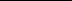 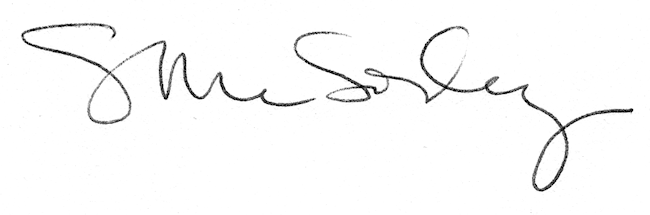 